Norwich SchoolNorwich School is a co-educational, independent day school for pupils aged seven to eighteen. Its origins can be traced back to the early life of Norwich Cathedral, which was founded in 1096.  It was incorporated by Royal Charter in 1547 by King Edward VI.  Set in the Cathedral Close, Norwich School is a traditional yet lively place where boys and girls enjoy a rounded and stimulating education. The School is characterised by strong, warm relationships and a profound appreciation of scholarship.Norwich School is divided into two sections: the Lower School and the Senior School. The Lower School is the base for our 4-11 year old pupils (Reception-Year 6), while the Senior School caters for the 11-18 age range (Years 7-13). Norwich School appointment procedures conform to guidelines to ensure compliance with safer recruitment guidelines.  We look forward to receiving your application.	S.D.A. GriffithsHead Master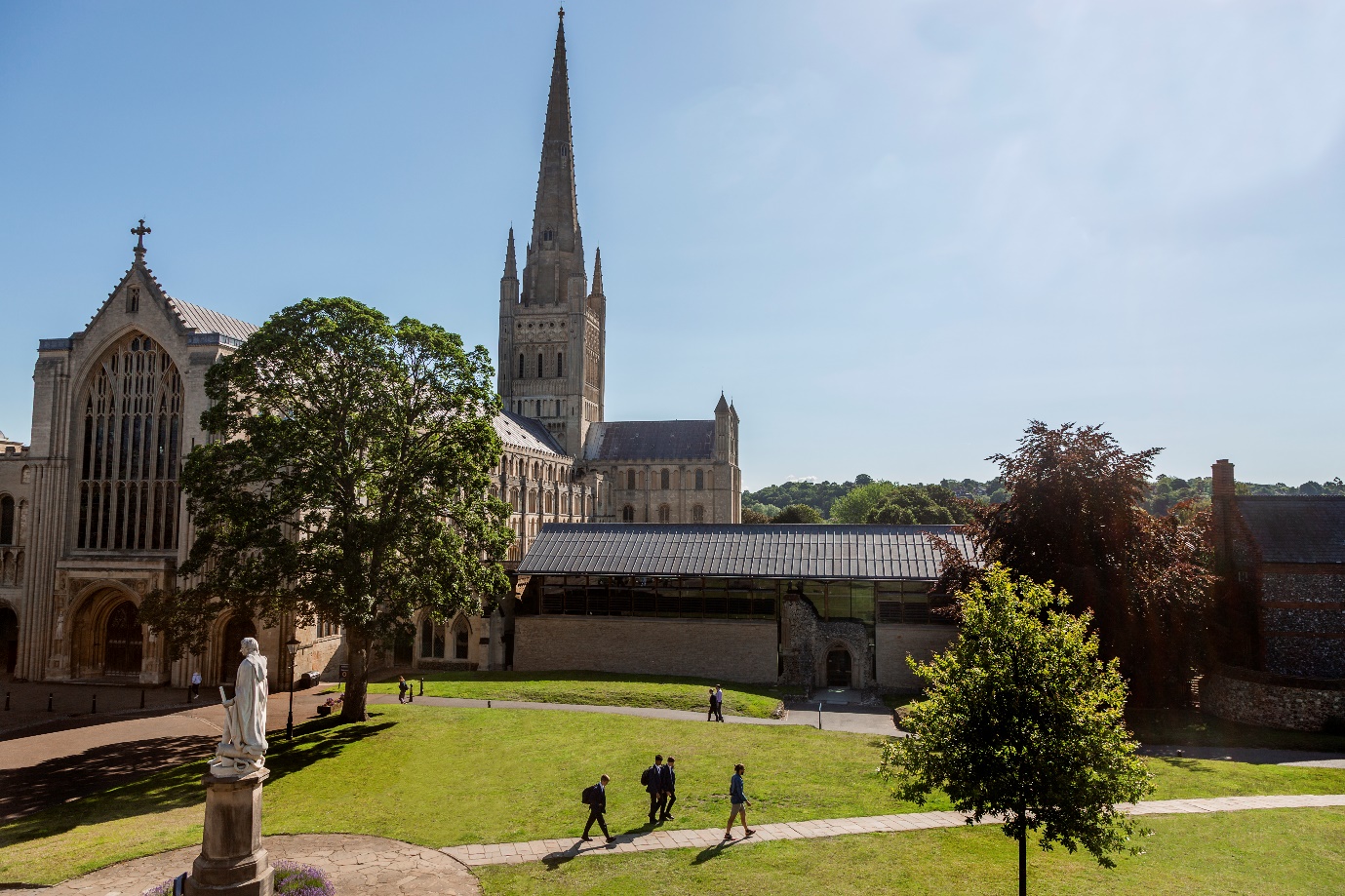 Application FormNICCOLEDUCATION, QUALIFICATIONS AND EMPLOYMENTPlease use continuation sheet (page 10) if necessary.REFEREESPlease give details of three referees.  One should be your current or most recent employer.Where you are not currently working with children but have done so in the past, one referee must be from the employer by whom you were most recently employed in work with children.  The school is unable to accept references from relatives or referees writing solely in the capacity of friends.PERSONAL STATEMENTNORWICH SCHOOL | 70 THE CLOSE | NORWICH NR1 4DDTel: 01603 728430Preliminary Details Preliminary Details Norwich School post applied for:Current notice period:Available start date:Current or most recent salary:Personal Information Personal Information Personal Information Surname:  Surname:  Forenames:  Title:  Preferred name:  Former name/s (including maiden name): Address: Address: Contact number:  Mobile number:  Work number:  E-mail address: : Postcode:  Postcode:  Contact number:  Mobile number:  Work number:  E-mail address: : National Insurance number:  National Insurance number:  Teacher registration number (if applicable): GeneralGeneralAre there any special arrangements/reasonable adjustments you may require to attend an interview? If so, please state: Yes        No Where did you see our advert?Are you related to or do you maintain a close relationship with an existing employee, volunteer or Governor of the School?  If so, please give name: Yes        No Do you have children that attend the Norwich School?Yes        No Outside interestsOutside interestsRight to work in the UK Right to work in the UK Do you have the right to live and work in the UK?Yes        No Are there any restrictions to your right to live and work in the UK which might affect your right to take up employment with us?If YES please provide details:   Yes        No Please include secondary, further and higher educationPlease include secondary, further and higher educationPlease include secondary, further and higher educationPlease include secondary, further and higher educationPlease include secondary, further and higher educationPlease include secondary, further and higher educationAll Universities/Colleges/Schools attended: (name, Address)Months/years attended:Subjects and qualification/s achieved or qualifications pending:Subjects and qualification/s achieved or qualifications pending:Subjects and qualification/s achieved or qualifications pending:Subjects and qualification/s achieved or qualifications pending:All Universities/Colleges/Schools attended: (name, Address)Months/years attended:Subject:Result: Date:Awarding body:Start date:End date:Start date:End date:Start date:End date:Employment Employment Current / most recent employer and address:Current / most recent employer and address:Job Title: Job Title: Responsibilities: Responsibilities: Date started (Month & Year): Date employment ended (Month & Year): Reason for leaving to find new employment:Reason for leaving to find new employment:Membership/s of Professional BodiesMembership/s of Professional BodiesMembership/s of Professional BodiesDate:Professional Body:Membership number: (if applicable)Previous employment Previous employment Previous employment Previous employment Dates of employment: Employer name and address:Job Title:Reason for leaving:Start Date, Month & Year: End Date, Month & Year:Start date, Month & Year: End Date, Month & Year:Start date, Month & Year:End date, Month & Year:Gaps in employment (please provide details and dates)Reference 1Reference 1Name: Company Name & Address: Relationship to you:Email address:Telephone Number:May we contact prior to interview?  Yes    No May we contact prior to interview?  Yes    No Reference 2Reference 2Name: Company Name & Address: Relationship to you:Email address:Telephone Number:May we contact prior to interview?  Yes    No May we contact prior to interview?  Yes    No Reference 3Reference 3Name: Company Name & Address: Relationship to you:Email address:Telephone Number:May we contact prior to interview?  Yes    No May we contact prior to interview?  Yes    No Please set out in detail below a statement in support of your application, which addresses the criteria in the persons specification for this post.DeclarationDeclarationDeclarationDeclarationI am aware that Norwich School applies for an enhanced certificate from the Disclosure and Barring Service (DBS) as well as requesting other statutory pre-employment checks on its employees.  My signature below indicates that I give my permission for the School to proceed accordingly.  I also commit to providing sight of my DBS certificate to Norwich School within 14 days of receiving the documentation and prior to starting employment with Norwich School.I am aware that Norwich School applies for an enhanced certificate from the Disclosure and Barring Service (DBS) as well as requesting other statutory pre-employment checks on its employees.  My signature below indicates that I give my permission for the School to proceed accordingly.  I also commit to providing sight of my DBS certificate to Norwich School within 14 days of receiving the documentation and prior to starting employment with Norwich School.Yes  Yes  I declare that the information I give in this application is accurate, complete and true.  I understand that providing misleading, inaccurate or incomplete information will disqualify me from the appointment or, if appointed, may result in my immediate dismissal without notice.I declare that the information I give in this application is accurate, complete and true.  I understand that providing misleading, inaccurate or incomplete information will disqualify me from the appointment or, if appointed, may result in my immediate dismissal without notice.Yes  Yes  I understand the information may be seen by the Governors, Senior Leadership Team, HR Department and the Bursar’s PA, at Norwich School for the purposes of processing and ensuring compliance with safe recruitment best practice.I understand the information may be seen by the Governors, Senior Leadership Team, HR Department and the Bursar’s PA, at Norwich School for the purposes of processing and ensuring compliance with safe recruitment best practice.Yes  Yes  I understand that it is a requirement of the post to register with the DBS Updating Service. I do this at my own cost and give permission for Norwich School to check my status at any time.I understand that it is a requirement of the post to register with the DBS Updating Service. I do this at my own cost and give permission for Norwich School to check my status at any time.Yes  Yes  Data Protection StatementData Protection StatementData Protection StatementBy signing the application form you are agreeing to the use and processing of personal data in accordance with the School’s registration with the office of the Information Commissioner under the Data Protection Act. Yes         Yes         Signature & DateSignature & DateSignature:Date:Continuation Sheet